Stockholm Marathon 2014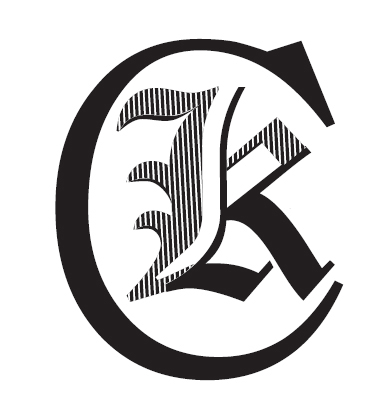 2014-05-31Resultat Karlskoga LCK:3345 (K)	Monica Tiger	5:00.177481 (M)	Christer Tiger	4:13.188219 (M)	Staffan Löthgren	4:21.13 *Segertid: 2:11.36* Löpare som är medlem i klubben men klubbtillhörigheten år inte angiven i resultatlistan.